Дистанционноезадание для учащихсяФИО педагога: Фролова Тамара Владимировна                                                                                                                                                     Программа: МастерицаОбъединение: МастерицаДата занятия: 02.04.2020 г. Тема занятия: Цветы из полосок фоамирана.Задание: Изготовление цветка Хризантема.Материалы: гллитерный фоамиран, ножницы, клеевой пистолет, мягкая проволока зелёного цвета.Порядок выполнения: Сложите лист фоамирана вдоль пополам, затем разрежьте.Возьмите одну часть и нанесите клей по краю.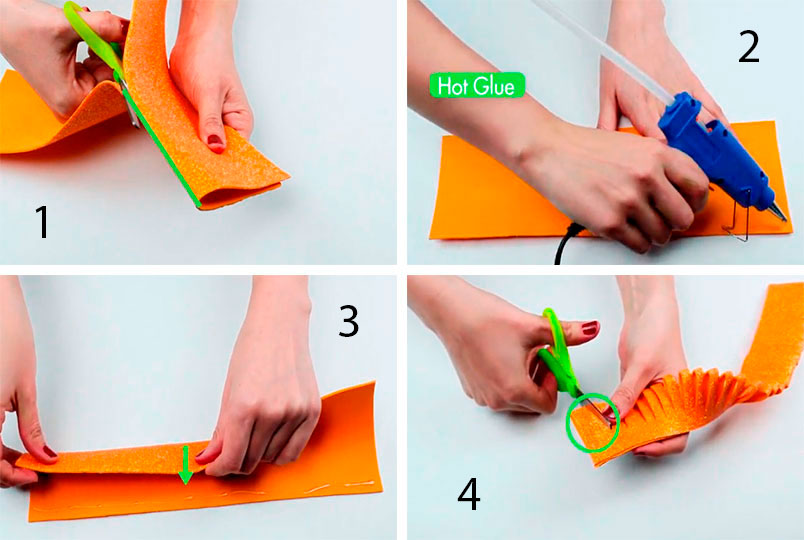 3.Сложите пополам и склейте заготовку.4.Прорежьте бахрому по всей длине полоски.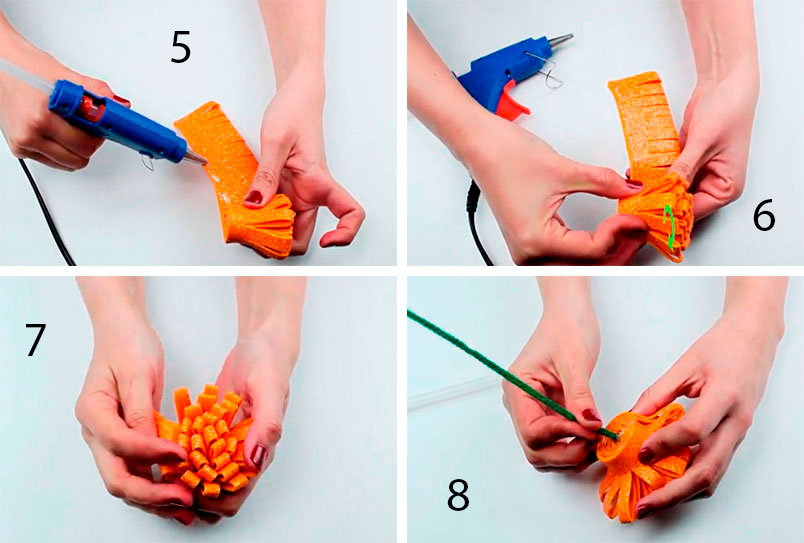 5.Нанесите клей и скрутите полоску, сформировав бутон.6.Нанесите клей с обратной стороны бутона и вставьте мягкую проволоку в качестве стебля.Хризантема из фоамирана готова!Результат сдать педагогу: 13.04.2020 г.